MARIO URIBE GÁMEZ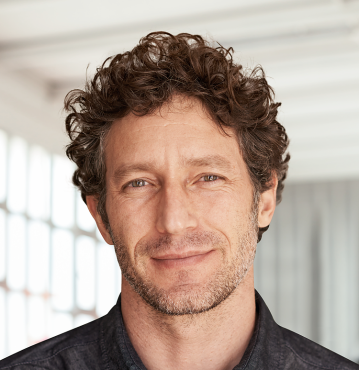 FECHA DE NACIMIENTO:	9 de Mayo de 1990 DIRECCIÓN:	28830 San Fernando de Henares (Madrid).TELÉFONOS:			91 895 83 87 / 898 856 999EMAIL:				mariouribe@sanfer.comPERMISO DE CONDUCIR B (Vehículo Propio)FORMACIÓN REGLADATítulo DE FORMACIÓN PROFESIONAL BÁSICA en Servicios Comerciales. IES. Renacimiento. San Fernando de Henares. 2013.Primer Ciclo de Educación Secundaria Obligatoria (ESO). IES. Renacimiento. San Fernando de Henares. 2006.FORMACIÓN COMPLEMENTARIACarnet de Carretillero: Traspaleta, retráctil, apiladora, trilateral. LOGISMARK. SL. 2019.Curso de Prevención de Riesgos Laborales en Manipulación de Cargas. Prevención y Logística, S.A. Madrid. 8 horas. 2018.INFORMÁTICAManejo a nivel usuario de: Word y Excel.EXPERIENCIA LABORALMozo de Almacén. SOLEARES, SL. Alcalá de Henares. Febrero 2019-Febrero 2020.Tareas: Preparación de pedidos. Picking. Packing. Uso de radiofrecuencia.Reponedor de Hipermercado. LA FLOR, S.A. San Fernando de Henares. Abril-Octubre 2018.Tareas: Uso de radiofrecuencia. Inventario. Preparación de pedidos. PDA.Carretillero. LOGÍSTICA LOCAL HENARES, S.A. San Fernando de Henares. Diciembre 2015-Diciembre 2017.Tareas: Manejo de apiladora y trilateral. Preparación de pedidos para grandes superficies.Embalador-Etiquetador. ANSAR, S.L. San Fernando de Henares. Mayo 2009-Mayo 2015.Tareas: Preparación de pedidos. Manipulación del producto. Packing.OTROS DATOS DE INTERÉSManejo de paletizadora, etiquetadora, plastificadora, pistola de radiofrecuencia, PDA, …Carnet de manipulador de alimentos.Capacidad de adaptación y aprendizaje.Disponibilidad total.